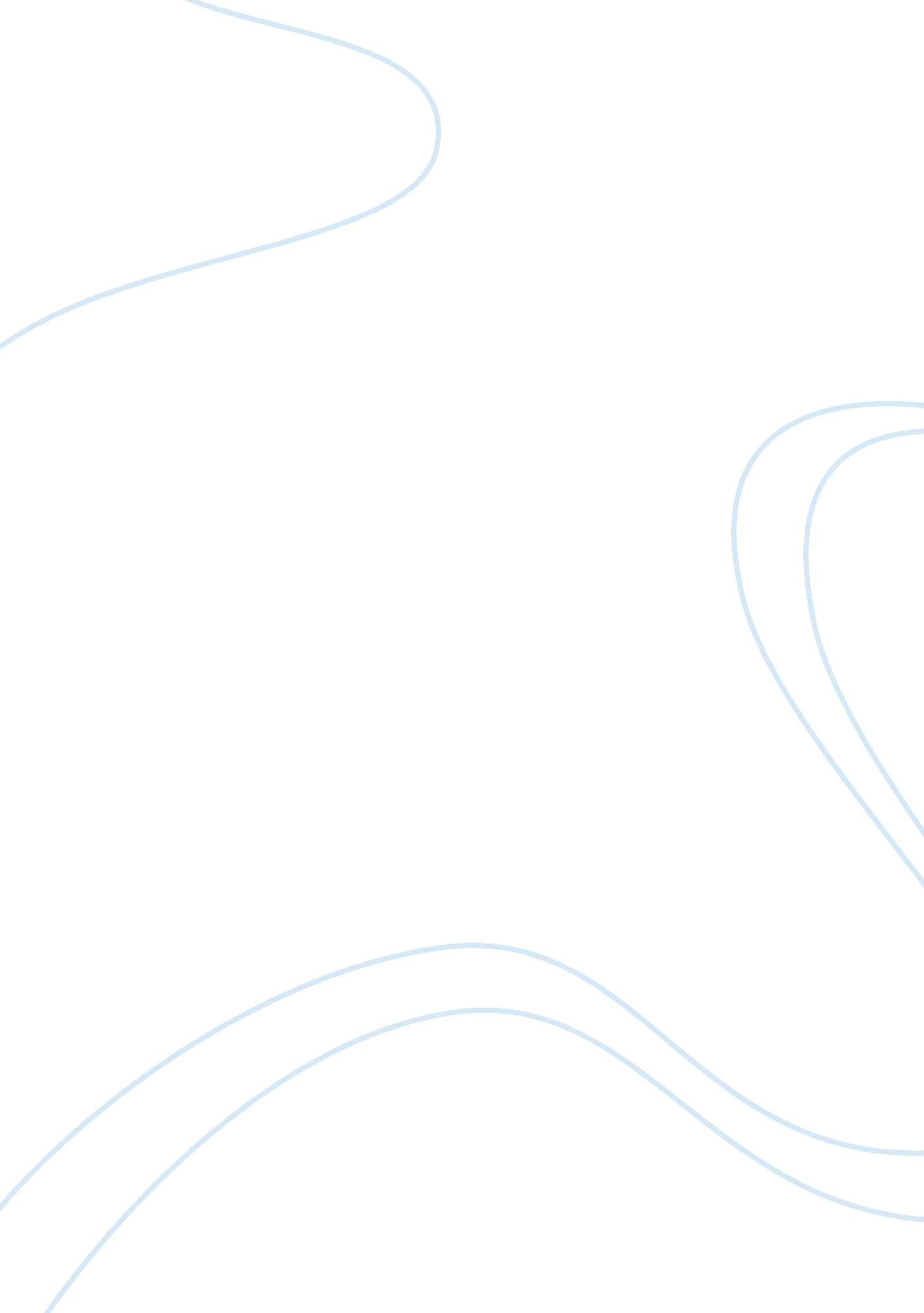 Online writing help we offer is the time we save for youPhilosophy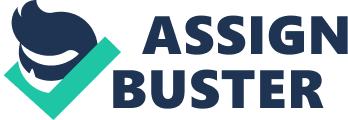 Searching for online writing help students want to say that they are short of time and they need somebody who can assist him/her in essay writing. There is always a dilemma whether to use online writing help or to try to cope individually, without outside help. There are a lot of arguments for and against of the use of custom written papers. Here is the list of arguments which may be considered as crucial for those who have decided to use our online writing help. Argumentative reasons for using our online writing help We save your time. If you turn to us, you have appeared in a complicated situation. You have to do too many things and you do not want to do those in rush. Having ordered one of the sections of you paper or searching for a specific help you may save your time and devoted it to something different. Using our online essay writing help you may protect yourself from bad grades. We can proofread your papers and correct all spelling and grammar errors. Plagiarism is one of the main mistakes students may make. Our papers are always checked on plagiarism and your paper contains the instances of it we guarantee to paraphrase the information in your paper and edit it. We also can adjust the information written by our writers to your writing style. Using online custom writing help offered by our service, students can be sure that the papers we provide them with are of high quality. We don’t complete half made papers. Our professionals guarantee the paper quality, otherwise, they will provide the paper revision for free. 